РОЗПОРЯДЖЕННЯМІСЬКОГО ГОЛОВИм. СумиВраховуючи результати проведеного аудиту окремих питань ефективності фінансово-господарської діяльності Комунального підприємства «Електроавтотранс» Сумської міської ради», за період з 01.01.2023 по 01.01.2024, керуючись ст.17, 42 Закону України «Про місцеве самоврядування в Україні» від 21.05.1997 № 280/97-ВР:1. В.о. директора Комунального підприємства «Електроавтотранс» Сумської міської ради» Глазиріну Сергію Леонідовичу опрацювати аудиторський звіт від 30.04.2024 року № 02/35-01-10 та вжити, визначений в ньому перелік заходів.2. В.о. директора Комунального підприємства «Електроавтотранс» Сумської міської ради» Глазиріну Сергію Леонідовичу повідомити Управління внутрішнього контролю та аудиту Сумської міської ради про результати розгляду аудиторського звіту від 30.04.2024 року № 02/35-01-10  та про вжиті заходи у термін до 03.06.2024. 3. Начальнику Управління внутрішнього контролю та аудиту  Сумської міської ради Козачок І.В. довести результати аудиту уповноваженому органу – відділу транспорту, зв'язку та телекомунікаційних послуг  Сумської міської ради.4. Контроль за виконанням розпорядження залишаю за собою.Секретар Сумської міської ради                                            Артем КОБЗАРКозачок  70-05-16Розіслати: Глазиріну С.Л., Козачок І.В., Яковенко С.В.АРКУШ   ПОГОДЖЕННЯдо розпорядження Сумського міського голови «Про проведення аудиту окремих питань ефективності фінансово-господарської діяльності Комунального підприємства «Спеціалізований комбінат» Сумської міської ради»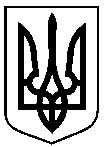 від 16.05.2024 № 150-РПро вжиття заходів за результатами аудиту окремих питань ефективності фінансово-господарської діяльності Комунального підприємства «Електроавтотранс» Сумської міської ради»Начальник Управління внутрішнього контролю та аудиту Сумської міської радиІ.В. КозачокВ.о. начальника правового управління Сумської міської радиО.А. БойкоНачальник відділу протокольної роботи та контролю Сумської міської радиЛ.В. Моша